УтвержденПостановлением Администрации муниципального района Чекмагушевский район Республики Башкортостан № УУб от «УУ »	/Л/	2018г.УСТАВМУНИЦИПАЛЬНОГО БЮДЖЕТНОГОУЧРЕЖДЕНИЯРАЙОННЫЙ ДОМ КУЛЬТУРЫ
МУНИЦИПАЛЬНОГО РАЙОНА
ЧЕКМАГУШЕВСКИЙ РАЙОН
РЕСПУБЛИКИ БАШКОРТОСТАН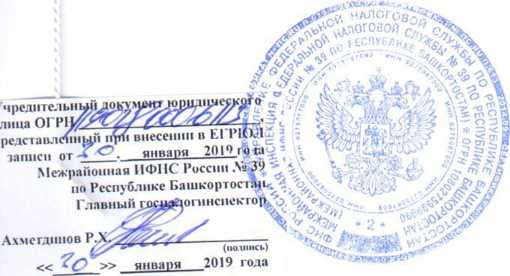 Чекмагуш, 2018Муниципальное бюджетное учреждение Районный Дом культуры муниципального района Чекмагушевский район Республики Башкортостан (далее - Учреждение, МБУ РДК) является некоммерческой организацией, осуществляющей организацию, проведение к>льтурно-досуговой и музейной деятельности.Муниципальное бюджетное учреждение Районный Дом культуры муниципального района Чекмагушевский район Республики Башкортостан создан путем разделения муниципального бюджетного учреждения Отдел культуры администрации муниципального района Чекмагушевский район Республики Башкортостан.Полное официальное наименование Учреждения:полное:	Муниципальное бюджетное учреждение Районный Домкультуры муниципального района Чекмагушевский район Республики Башкортостан;сокращенное: МБУ РДК МР Чекмагушевский район РБ.Место нахождения Учреждения:юридический адрес:	452200, Республик Башкортостан,Чекмагушевский район, село Чекмагуш, улица Мира, 28;фактический адрес: 452200, Республик Башкортостан, Чекмагушевский район, село Чекмагуш, улица Мира, 28.Учреждение является некоммерческой организацией, созданной для выполнения работ, оказания услуг в целях обеспечения реализации предусмотренных законодательством Российской Федерации полномочий муниципального района Чекмагушевский район Республики Башкортостан (далее - муниципальный орган) в сфере культуры.Функции и полномочия учредителя Учреждения от имени муниципального района Чекмагушевский район Республики Башкортостан осуществляет Администрация муниципального района Чекмагушевский район Республики Башкортостан (далее - Учредитель).Учреждение приобретает права юридического лица с момента его государственной регистрации.Учреждение имеет самостоятельный баланс, обособленное имущество, печать, штампы и бланки со своим наименованием.Учреждение для достижения целей своей деятельности вправе от своего имени совершать сделки, приобретать и осуществлять имущественные права, быть истцом и ответчиком в суде.Учреждение отвечает по своим обязательствам всем находящимся у него на праве оперативного управления имуществом, как закрепленным за Учреждением собственником имущества, так и приобретенным за счет доходов, полученных от приносящей доход деятельности, за исключением особо ценного движимого имущества, закрепленного за Учреждением собственником этого имущества или приобретенного Учреждением за счетвыделенных собственником имущества Учреждения средств, а также недвижимого имущества.Муниципальное бюджетное учреждение Районный Дом культуры муниципального района Чекмагушевский район Республики Башкортостан имеет структурные подразделения:Тузлукушевский модельный Дом культуры, 452205, РБ, Чекмагушевский район, село Тузлукушево, улица Центральная, дом 69Сыйрышбашевский сельский Дом культуры, 452205, РБ, Чекмагушевский район, с.Сыйрышбашево, ул. Хузина, 75 аКаразириковский сельский Дом культуры, 452213, РБ, Чекмагушевский район, с.Каразириково, ул. Свободы, 6Новобалтачевский	сельский	Дом	культуры,	452211,	РБ,Чекмагушевский район, село Новобалтачево, улица Ленина, дом 79Новокарьявдинский сельский Дом культуры, 452221, РБ, Чекмагушевский район, с.Новые Карьявды, ул. Центральная, 48Урнякский сельский Дом культуры, 452218, РБ, Чекмагушевский район, село Урняк, улица Советская, дом 13Аблаевский сельский Дом культуры, 452218, РБ, Чекмагушевский район, село Аблаево. улица Советская, дом 2Кусекеевский сельский клуб, 452218, РБ, Чекмагушевский район, село Кусекеево, улица Ахтямова, дом 81Киндеркулевский	сельский	Дом	культуры,	452218,	РБ,Чекмагушевский район, д. Киндеркулево, улица Буденного, дом 26Старокалмашевский сельский Дом культуры, 452206, РБ, Чекмагушевский район, село Старокалмашево, улица Мира, дом 1аСтаробашировский сельский	Дом	культуры,	452207,	РБ,Чекмагушевский район, село Старобаширово, улица Хузина, дом 89 Новоихсановский сельский Дом культуры,	452218,РБ, Чекмагушевский район, с.Новоихсаново, ул.55 лет Победы,26Ташкалмашевский сельский	Дом	культуры,	452207,	РБ,Чекмагушевский район, с.Ташкалмашево, ул.Молодежная,4Староихсановский сельский клуб, 452207, РБ, Чекмагушевский район, с.Староихсаново, ул.Днепр, 4Новокалмашевсий сельский клуб, 45220Д РБ, Чекмагушевский район, с.Новокалмашево, ул.С.Муратова,25Юмашевский сельский многофункциональный Дом культуры, 452227, РБ, Чекмагушевский район, село Юмашево, улица Советская, дом 21Уйбулатовский сельский	Дом	культуры,	452227,	РБ,Чекмагушевский район, с.Уйбулатово, ул. Кутуево, 5Митро-Аюповский сельский Дом культуры, 452215, РБ, Чекмагушевский район, с.Митро-Аюпово, ул. Речная, 101/2Старопучкаковский сельский клуб, 452225, РБ, Чекмагушевский район, с.Старопучкаково, ул. Ш. Салихова, 53/2Новокутовский сельский Дом культуры ,	452212, РБ,Чекмагушевский район, село Новокутово, улица Центральная, дом 19Рапатовский сельский Дом культуры, 452219, РБ, Чекмагушевский район, село Рапатово, улица Ленина, дом 16Имянликулевский сельский Дом культуры, 452203, РБ, Чекмагушевский район, село Имянликулево, улица Школьная, дом 1Верхнеаташевский сельский Дом культуры, 452204, РБ, Чекмагушевский район, с.В.Аташ, ул.Школьная, 1 АТайняшевский сельский Дом культуры, 452225, РБ, Чекмагушевский район, село Тайняшево улица Центральная, дом 32Калмашбашевский сельский Дом к>льтуры, 452209, РБ, Чекмагушевский район, село Калмашбашево,улица Центральная,дом 126Резяповский сельский Дом культуры, 452222, РБ, Чекмагушевский район, село Резяпово, улица Центральная, дом 46Старосурметовский сельский Дом культуры, 452221, РБ, Чекмагушевский район, с. Яна Бирде, ул.Гагарина,45Историко-краеведческий музей, 452200, РБ. Чекмагушевский район, село Чекмагуш, ул. Ленина, 74.1.11. Учреждение в своей деятельности руководствуется Конституцией Российской Федерации и Конституцией Республики Башкортостан, законами Российской Федерации и Республики Башкортостан, указами и распоряжениями Президента Российской Федерации и Президента Республики Башкортостан, постановлениями и распоряжениями Правительства Российской Федерации и Правительства Республики Башкортостан, иными нормативными правовыми актами, а также настоящим Уставом.Цели, предмет и виды деятельности УчрежденияУчреждение осуществляет свою деятельность в соответствии с предметом и целями деятельности, определенными законодательством и настоящим Уставом.Предметом деятельности Учреждения является организация общественно - полезной, высоконравственной деятельности людей в свободное время, стимулирование общественной и трудовой активности населения, приобщение их к духовному наследию, вовлечение в творческий процесс.Основная цель деятельности Учреждения - создание условий для формирования и удовлетворения культурных запросов и духовных потребностей населения. Учреждение осуществляет свою деятельность наоснове учета запросов и потребностей населения, демографических, возрастных и национальных особенностей.Учреждение использует все средства, формы и методы воспитательной и культурно - массовой работы, развивает разнообразные виды досуговой деятельности, совершенствует многогранный спектр культурных услуг населения.Для выполнения поставленных целей Учреждение осуществляет следующие виды деятельности:информационно-методическая деятельность;культурно-досуговая деятельность и развитие народного творчества;организация кружковой работы, создание студий, объединений,клубов по интересам, физкультурно-оздоровительных групп, школ эстетического воспитания и др.;проведение консультаций, лекториев по различным отраслям знаний, тематических праздников и представлений, вечеров отдыха, танцев, развлекательных мероприятий, семейных обрядов и ритуалов, торжественных поздравлений, спектаклей и концертов, ярмарок, выставок -продаж;организация выставок-продаж, презентаций, конкурсов-фестивалей, смотров, дискотек; оказание методической помощи сельским клубам в разработке сценариев, мероприятий, художественного оформления помещений, наглядной агитации;организует работу видеотек, аттракционов, игротек, игровых комнат;организует концертную деятельность; осуществляет продажу СО-ОУЭ дисков с записями различных музыкальных программ, поделок народных умельцев;может сдавать в аренду помещения под спектакли, концерты и другие мероприятия гастролирующим труппам, организациям, учреждениям и т.д.;приглашать высококвалифицированных специалистов для оказания методической помощи руководителям коллективов художественной самодеятельности с оплатой по договору;имеет право организовывать платные концерты, спектакли, театрализованные представления, дискотеки, вечера отдыха и др.;гастролировать с коллективами художественной самодеятельности, имеющими хороший исполнительский уровень;сдавать в аренду помещения для проведения семейных торжеств, юбилеев и других праздничных вечеров;музейная деятельность.Учреждение вправе осуществлять иные виды деятельности, не являющиеся основными видами деятельности, лишь постольку, поскольку это служит достижению целей, ради которых оно создано, и соответствующие этим целям, при условии, что такая деятельность указана в настоящем Уставе.Учреждение вправе осуществлять приносящую доход деятельность только для достижения целей его создания и в соответствии с этими целями при условии указания такой деятельности в настоящем Уставе.Учреждение осуществляет следующие виды приносящей доход деятельности:предоставление почасовой аренды помещения для проведения продаж, фото и видеосъемок;использование технических возможностей сценической площадки при проведении совместных культурно-массовых мероприятий (концерт, представление, спектакль, торжественная регистрация брака и т.д.);совместное проведение культурно-массового мероприятия на прилегающей территории МБУ РДК без привлечения коллективов народного творчества МБУ РДК;совместное проведение мероприятия при платном входе для зрителя (концерт, представление, спектакль и т.д.);совместное проведение мероприятия при бесплатном входе для зрителя (концерт, представление, спектакль и т.д.);предоставление методических материалов и сценариев во временное пользование;разработка (сочинение) сценария массового мероприятия согласно требований заказчика с учетом работы с архивными, справочными и другимиматериалами;организация репетиционного процесса (практическая помощь в подготовке номеров народного творчества, концертных программ, театрализованных представлений);проведение праздничных торжеств: свадьба, юбилей, день рождение,обряд и т.д.;проведение новогодних детских утренников, проведение новогодних вечеров отдыха, молодежных дискотек, тематических вечеров;услуги ведущего мероприятия, режиссера-постановщика, художника-оформителя, художника по свету, аккомпаниатора, рабочего сцены, звукорежиссера;прокат сценических костюмов;прокат технических средств и оборудования (микрофон, микшер, акустические системы и т.д.), декораций;изготовление инструментальной (минусовой) фонограммы;изготовление и запись фонограммы «плюс» с использованием (минусовой) фонограммы заказчика;подача объявления в СМИ;расклейка предоставленных афиш на отведенных местах (без учета стоимости объявлений).Муниципальное задание для Учреждения в соответствии с предусмотренными настоящим Уставом основными видами деятельности формирует и утверждает Учредитель.Учреждение осуществляет в соответствии с муниципальным заданием и (или) обязательствами перед страховщиком по обязательному социальному страхованию деятельность, связанную с выполнением работ, оказанием услуг, относящихся к его основным видам деятельности, в сферах, указанных в пункте 1.4 настоящего Устава.Учреждение не вправе отказаться от выполнения муниципального задания.Уменьшение объема субсидии, предоставленной на выполнение муниципального задания, в течение срока его выполнения осуществляется только при соответствующем изменении муниципального задания.Учреждение вправе сверх установленного муниципального задания, а также в случаях, определенных федеральными законами, в пределах установленного м> ниципального задания выполнять работы, оказывать услуги, относящиеся к его основным видам деятельности, предусмотренным настоящим Уставом, в сферах, указанных в пункте 1.4 настоящего Устава, для граждан и юридических лиц за плату и на одинаковых при оказании одних и тех же услуг условиях. Порядок определения указанной платы устанавливается Учредителем, если иное не предусмотрено федеральным законом.Отдельные виды деятельности могут осуществляться Учреждением только на основании специальных разрешений (лицензий).Перечень этих видов деятельности определяется федеральным законодательством.Имущество и финансовое обеспечение УчрежденияИмущество Учреждения является муниципальной собственностью муниципального района Чекмагушевский район Республики Башкортостан и закрепляется за ним на праве оперативного управления.Земельный участок, необходимый для выполнения Учреждением своих уставных задач, предоставляется ему на праве постоянного (бессрочного) пользования.Учреждение вправе владеть и пользоваться переданным на праве оперативного управления муниципальным имуществом в порядке, установленном законодательством и настоящим Уставом.Учреждение не вправе размещать денежные средства на депозитах в кредитных организациях, а также совершать сделки с ценными бумагами, если иное не предусмотрено федеральными законами.Учреждение не вправе совершать сделки, возможными последствиями которых являются отчуждение или обременение имущества, закрепленного за муниципальным учреждением, или имущества, приобретенного за счет средств, выделенных этому учреждению из федерального бюджета, бюджета Республики Башкортостан, бюджета муниципального района Чекмагушевский район Республики Башкортостан, и средств от приносящей доход деятельности, если иное не установлено законодательством.Крупная сделка может быть совершена Учреждением только с предварительного согласия Учредителя.Крупной сделкой признается сделка или несколько взаимосвязанных сделок, связанные с распоряжением денежными средствами, отчуждением иного имущества (которым в соответствии с законодательством Учреждение вправе распоряжаться самостоятельно), а также с передачей такого имущества в пользование или в залог при условии, что цена такой сделки либо стоимость отчуждаемого или передаваемого имущества превышает 10 процентов балансовой стоимости активов Учреждения, определяемой по данным его бухгалтерской отчетности на последнюю отчетную дату, если уставом Учреждения не предусмотрен меньший размер крупной сделки.Сделки Учреждения, в совершении которых имеется заинтересованность, осуществляются с предварительного уведомления и одобрения указанных сделок Учредителем.Учреждение без согласия собственника не вправе распоряжаться особо ценным движимым имуществом, закрепленным за ним собственником или приобретенным Учреждением за счет средств, выделенных ему собственником на приобретение такого имущества, а также недвижимым имуществом. Остальным имуществом, находящимся у него на праве оперативного управления, Учреждение вправе распоряжаться самостоятельно, если иное не предусмотрено федеральным законом.Передача Учреждением некоммерческим организациям в качестве их учредителя или участника денежных средств и иного имущества, за исключением особо ценного движимого имущества, закрепленного за ним собственником или приобретенного Учреждением за счет средств, выделенных ему собственником на приобретение такого имущества, а также недвижимого имущества осуществляется с согласия Учредителя.Источниками формирования имущества и финансовых ресурсов Учреждения являются:имущество, переданное собственником или уполномоченным органом в установленном порядке;имущество, приобретенное за счет финансовых средств Учреждения, в том числе за счет доходов, получаемых от приносящей доход деятельности;средства бюджета муниципального района Чекмагушевский районРеспублики Башкортостан;добровольные имущественные взносы и пожертвования;доходы от приносящей доход деятельности;другие не запрещенные законом поступления.Доходы, полученные Учреждением от разрешенной настоящим Уставом приносящей доход деятельности, и приобретенное за счет этих доходов имущество поступают в самостоятельное распоряжение Учреждения и учитываются на отдельном балансе.При осуществлении права оперативного управления имуществом Учреждение обязано:зарегистрировать в установленном порядке право оперативного управления закрепленным за ним недвижимым имуществом;эффективно использовать имущество;обеспечивать сохранность и использование имущества строго по целевому назначению;не допускать ухудшения технического состояния имущества (это требование не распространяется на ухудшения, связанные с нормативным износом данного имущества в процессе эксплуатации);осуществлять капитальный и текущий ремонт имущества, при этом не подлежат возмещению любые произведенные расходы по улучшению имущества.Имущество Учреждения, закрепленное на праве оперативного управления, может быть изъято у него полностью или частично собственником имущества или уполномоченным им органом в случаях, предусмотренных законодательством.Контроль за использованием по назначению и сохранностью имущества, закрепленного за Учреждением на праве оперативного управления, осуществляет Комитет по управлению собственностью Министерства земельных и имущественных отношений Республики Башкортостан по Чекмагушевскому району, а также Учредитель в установленном законодательством порядке.Учреждение имеет лицевые счета, открытые в финансовом органе муниципального района Чекмагушевский район Республики Башкортостан.Финансовое обеспечение выполнения муниципального задания Учреждением осуществляется в виде субсидий из бюджета муниципального района Чекмагушевский район Республики Башкортостан.Финансовое обеспечение выполнения муниципального задания осуществляется с учетом расходов на содержание недвижимого имущества и особо ценного движимого имущества, закрепленных за Учреждением Учредителем или приобретенных Учреждением за счет средств, выделенных ему Учредителем на приобретение такого имущества, расходов на уплату налогов, в качестве объекта налогообложения по которым признается соответствующее имущество, в том числе земельные участки.13 случае сдачи в аренду с согласия Учредителя недвижимого имущества или особо ценного движимого имущества, закрепленных за Учреждением Учредителем или приобретенных Учреждением за счет средств, выделенных ему Учредителем на приобретение такого имущества, финансовое обеспечение содержания такого имущества Учредителем не осуществляется.Финансовое обеспечение осуществления Учреждением полномочий Учредителя по исполнению публичных обязательств перед физическим лицом, подлежащих исполнению в денежной форме, осуществляется в порядке, устанавливаемом Правительством Республики Башкортостан.Организация деятельности УчрежденияУчреждение самостоятельно осуществляет определенную настоящим Уставом деятельность в соответствии с законодательством.Для осуществления установленной настоящим Уставом деятельности Учреждение имеет право:заключать договоры с юридическими и физическими лицами на предоставление работ и услуг в соответствии с видами деятельности Учреждения, указанными в разделе 2 настоящего Устава;привлекать для осуществления своей деятельности на экономически выгодной договорной основе другие организации и физические лица;приобретать или арендовать основные и оборотные средства за счет имеющихся у него финансовых ресурсов;осуществлять внешнеэкономическую и иную деятельность в установленном законодательством порядке;создавать с согласия Учредителя филиалы и представительства с правом открытия лицевых счетов.Филиалы и представительства Учреждения не являются юридическими лицами. Они наделяются имуществом создавшего их Учреждения и действуют на основании утвержденного Учреждением положения. Имущество филиала и представительства учитывается на отдельном балансе и на балансе создавшего их Учреждения.Руководители филиала и	представительства	назначаютсяруководителем Учреждения и действуют на основании доверенности, выданной Учреждением. Ответственность за деятельность своих филиалов и представительств несет Учреждение.Учреждение обязано:осуществлять свою деятельность в соответствии с утвержденным вустановленном законодательством	порядке планом	финансовохозяйственной деятельности Учреждения;представлять Учредителю расчет предполагаемых расходов на содержание недвижимого имущества и особо ценного движимого имущества, закрепленных за Учреждением Учредителем или приобретенных за счет средств, выделенных ему Учредителем на приобретение такого имущества, расходов на уплату налогов, в качестве объекта налогообложения по которым признается соответствующее имущество, в том числе земельные участки, а также финансового обеспечения развития Учреждения в рамках программ, утверждаемых в установленном порядке;нести ответственность согласно законодательству за нарушение договорных, расчетных обязательств;возмещать ущерб, причиненный нерациональным использованием земли и других природных ресурсов, загрязнением окружающей среды, нарушением правил безопасности производства, санитарно-гигиенических норм и требований по защите здоровья работников, населения и потребителей продукции (работ, услуг);создавать для своих работников безопасные условия труда и нестиответственность в установленном законодательством порядке за вред, причиненный	работнику	увечьем, профзаболеванием,	либо иноеповреждение здоровья, связанное с исполнением работником трудовых обязанностей; осуществлять мероприятия по мобилизационной подготовке в установленном законодательством порядке;нести ответственность за сохранность и использование вустановленном	порядке	документов (управленческих, финансовохозяйственных, по личному составу и др.);обеспечивать передачу на государственное хранение в архивные фонды документов, имеющих научно-историческое значение, в соответствии с перечнем документов, согласованным в установленном законодательством порядке; отчитываться о результатах деятельности Учреждения и об использовании закрепленного за ним муниципального имущества в порядке, определяемом Учредителем;осуществлять оперативный бухгалтерский учет результатов своей деятельности, вести статистическую и бухгалтерскую отчетность в порядке и сроки, установленные законодательством.За искажение государственной отчетности должностные лица Учреждения несут установленную законодательством дисциплинарную, административную и уголовную ответственность.Контроль за деятельностью Учреждения осуществляется Учредителем и органами исполнительной власти в пределах их компетенции в установленном законодательством порядке.Управление УчреждениемУправление Учреждением осуществляется в соответствии с законодательством и настоящим Уставом.Единоличным исполнительным органом Учреждения является его руководитель (директор), назначаемый и освобождаемый от должности Учредителем.В трудовом договоре, заключаемом Учредителем с руководителем Учреждения, предусматриваются:права и обязанности руководителя;показатели оценки эффективности и результативности деятельности руководителя;условия оплаты труда руководителя;срок действия трудового договора, если такой срок установлен уставом Учреждения;условие о расторжении трудового договора по инициативеработодателя в соответствии с Трудовым кодексом Российской Федерации при наличии у Учреждения просроченной кредиторской задолженности, превышающей предельно	допустимые	значения, установленныеУчредителем.Руководитель Учреждения действует на основе законодательства и настоящего Устава, осуществляет текущее руководство деятельностью Учреждения и подотчетен Учредителю, а также Комитету по управлению собственностью Министерства земельных и имущественных отношений Республики Башкортостан по Чекмагушевскому району - по имущественным вопросам.Руководитель Учреждения по вопросам, отнесеннымзаконодательством к его	компетенции, действует на принципахединоначалия.Руководитель Учреждения выполняет следующие функции и обязанности по организации и обеспечению деятельности Учреждения:действует без доверенности от имени Учреждения, представляет его интересы в государственных органах и организациях;в пределах, установленных настоящим Уставом, распоряжается имуществом Учреждения, заключает договоры, выдает доверенности;открывает лицевые счета Учреждения;по согласованию с Учредителем утверждает структуру Учреждения, штатное расписание;в пределах своей компетенции издает приказы и дает указания, обязательные для исполнения всеми работниками Учреждения;назначает на должность и освобождает ог должности работников, заключает с ними трудовые договоры.Руководитель Учреждения несет ответственность за:нецелевое использование средств бюджета муниципального района Чекмагушевский район Республики Башкортостан и средств, полученных от приносящей доход деятельности;размещение денежных средств на депозитах в кредитных организациях;приобретение акций, облигаций и иных ценных бумаг и получение доходов (дивидендов, процентов) по ним;другие нарушения бюджетного законодательства Российской Федерации.Руководитель несет перед Учреждением ответственность в размере убытков, причиненных Учреждению в результате совершения крупной сделки с нарушением требований законодательства, независимо от того, была ли эта сделка признана недействительной.Руководитель Учреждения может быть привлечен к административной, уголовной, дисциплинарной и материальной ответственности в порядке и по основаниям, которые установлены законодательством.Отношения работников и Учреждения, возникающие на основании трудового договора, регулируются трудовым законодательством.Реорганизация и ликвидация УчрежденияРеорганизация Учреждения (слияние, присоединение, разделение, выделение, преобразование) может быть осуществлена по решению Администрации муниципального района Чекмагушевский район Республики Башкортостан или по решению суда в установленном законодательством порядке.Учреждение может быть ликвидировано по решению Администрации муниципального района Чекмагушевский район Республики Башкортостан или суда.Имущество Учреждения, оставшееся после удовлетворения требований кредиторов, а также имущество, на которое в соответствии с законодательством не может быть обращено взыскание по обязательствам ликвидируемого учреждения, передается ликвидационной комиссией Комитету по управлению собственностью Министерства земельных и имущественных отношений Республики Башкортостан по Чекмагушевскому району.При ликвидации Учреждения документы постоянного хранения, имеющие научно-историческое значение, документы по личному составу (приказы, личные дела, карточки учета и т.п.) передаются на хранение в архивные фонды по месту нахождения Учреждения. Передача и упорядочение документов осуществляются силами Учреждения и за счет его средств в соответствии с требованиями архивных органов.Ликвидация Учреждения считается завершенной, а Учреждение прекратившим свое существование после внесения об этом записи в Единый г осударственный реестр юридических лиц.Порядок внесения изменений в настоящий УставГосударственная регистрация изменений, вносимых в настоящий Устав, осуществляется в установленном законодательством порядке.Приложение к Уставу муниципального бюджетного учреждения Районный Дом культуры муниципального района Чекмагушевский районПЕРЕЧЕНЬИМУЩЕСТВА, НАХОДЯЩЕЕОСЯ В МУНИЦИПАЛЬНОЙ
СОБСТВЕННОСТИ И ЗАКРЕПЛЕННОГО ЗА УЧРЕЖДЕНИЕМ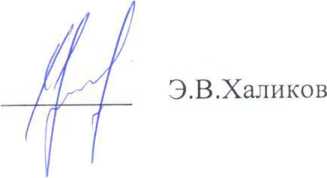 Приложение к Уставу муниципального бюджетного учреждения Районный Дом культуры муниципального района Чекмагушевский районПЕРЕЧЕНЬОСОБЕННО ЦЕННОЕО ДВИЖИМОГО ИМУЩЕСТВАИ.о.начальника МБУ Отдел культуры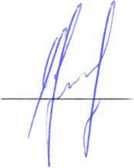 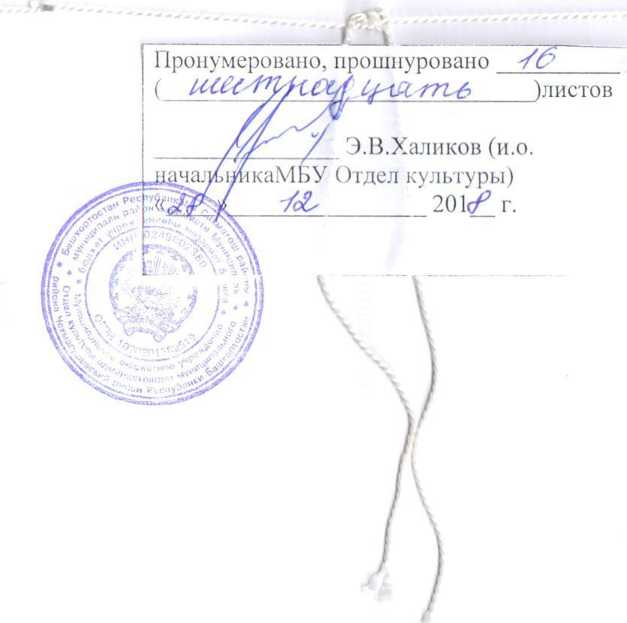 №НаименованиеобъектаДанные на 1 декабря 2018 годаДанные на 1 декабря 2018 годаДанные на 1 декабря 2018 года№НаименованиеобъектаМестонахождение (село, деревня)Количество(шт.)Балансовая ст-сть/ Ост. балансовая стоимость (руб.)12345 |1.ГаражРБ, с. Чекмагуш, ул. Ленина, 6811130128/02.Чекмагушевский историкокраеведческий музейРБ, с. Чекмагуш, ул. Ленина, 7413924000/12965553.Аблаевский сельский Дом культурыс.Аблаево,ул.Советская, д. 211254748,09/04.Урнякский сельский Дом культурыс.Урняк,ул.Советская, д. 1313305495,7/05.Котельная Урнякского СДКс.Урняк,ул.Советская, д. 131941585,06/06.Киндеркулевский сельский Дом культурыд. Киндеркулево, ул.Буденного, д. 2613805610/07.Старокалмашевский сельский Дом культурыс.Старокалмашево, ул. Мира, д. 1а13805610/08.Митро-Аюповский сельский Дом культурыс.Митро-Аюпово, ул. Речная, 101/21419674,53/09.Котельная Тузлу кушевского СДКс. Тузлукушево, ул.Центральная, 69а1490000/393633,5310.Калмашбашевский сельский Дом культурыс.Калмашбашево, ул.Центральная, Д.12617378804/0_ _ 	№НаименованиеДанные на I декабДанные на I декабря 2018 года№Наименованиегод выпускаКоличество(Ш'Г.)Балансовая ст-сть/ Ост. Балансовая стоимость (руб.)I2345ЕУАЗ 39625520111440000/183333,02.Беларус-320,420121449000/187083,1